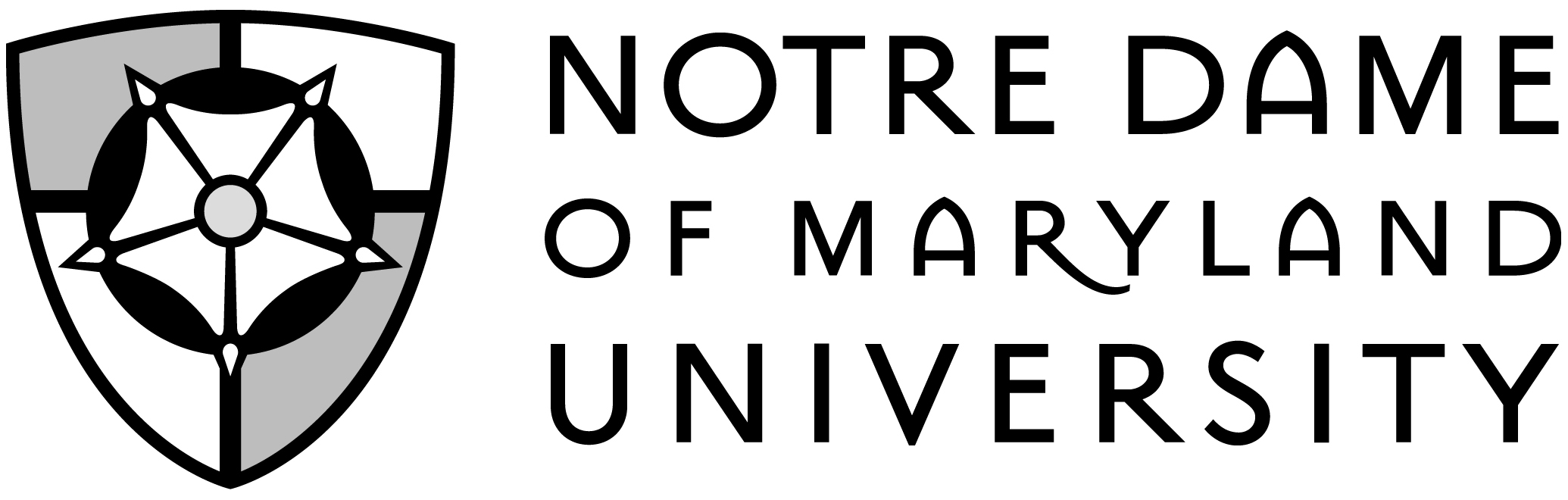 Dr. Jeanne Stevenson/Kate CopelandStudy Abroad Endowed AwardAPPLICATION InstructionsNotre Dame of Maryland University has established an Endowed Award for Study Abroad named in honor of Professor Emeritus Dr. Jeanne Stevenson, and in memory of Kate Copeland’92, who spent a semester studying in London. Dr. Stevenson, a mentor to Kate, inspired her and countless others to widen their horizons through study abroad experiences. Dr. Stevenson recognized the potential study abroad holds for introducing students to the global arena and their responsibility as global citizens. This award reflects the vision and commitment of Dr. Stevenson and the enthusiastic response of one of her beloved students to this global challenge.PURPOSE:  To support full-time undergraduate students from Notre Dame of Maryland University who wish to study abroad.  Students participating in a Notre Dame of Maryland University sponsored study program (short-term, semester, summer, or summer service) are eligible to apply.ELIGIBILITIY:	1. 	Students must be full-time undergraduate matriculants at Notre Dame of Maryland University. 2. 	Students must hold a GPA of at least 3.0 and must have completed at least 30 credits at Notre Dame of Maryland University.3.	Students must have a completed copy of the Free Application for Federal Student Aid (FAFSA) on file with the Financial Aid Office. 4.	Students must have demonstrated leadership and service involvement.SELECTION CRITERIA:	1. 	Academic preparation and merit. (Official transcript)Students should demonstrate preparation for the program through course work or internships. The applicant must submit an official transcript of all her course work.	2. 	Clear and compelling goals for the study abroad experience. (Essay)The applicant must submit an essay (500 words or less) detailing her educational goals and objectives, describing her intended program of study and how it will enrich her education and service at Notre Dame of Maryland University.	3. 	Demonstrated leadership and service. (Resume)In addition to the essay described above, the applicant should include a one-page resume outlining her leadership experience and service involvement at Notre Dame of Maryland University or in the larger community.4. 	Letters of Recommendation.  The applicant should supply a letter of recommendation from her academic advisor and from someone with whom she has worked in a leadership capacity.	5. 	Consideration will be given to applicants with demonstrated financial need.While information concerning financial need will be supplied by the Director of Financial Aid, the applicant may submit a brief explanation of need to the committee.APPLICATION DEADLINES: Submit applications to Melissa J. Sokol, Assistant Director of Study Abroad, Feeley International Center 013 by October 1 for Winterim and Spring programs as well as Summer Service Abroad programsMarch 1 for Summer (academic) and Fall programsDr. Jeanne Stevenson/Kate CopelandStudy Abroad Endowed AwardAPPLICATION FORMName: ____________________________________________________________________________________________	Last					 First 					M.I.Date of Birth: _______________________ Student ID Number: ______________________________________________Current Address: ____________________________________________________________________________________					Street 						Apt. #__________________________________________________________________________________________________City 					State 						Zip codeTelephone Number: ___________________________E-mail: ________________________________________________Study abroad program/ location:_______________________________________________________________________Semester/Year you are studying abroad:_________________________________________________________________Length of Program: __________________________________________________________________________________Major(s): _____________________________________________ Minor(s): _____________________________________Number of Credits Completed: ___________________________________ GPA: _________________________________Estimated Cost of Program: 	Tuition 		_________________________________________________________				Room & Board 	_________________________________________________________				Airfare 		_________________________________________________________				Other (itemize) 	_________________________________________________________				Total 		_________________________________________________________Please accompany this application form with the following documents in support of your application:Official transcriptEssay ResumeLetters of RecommendationExplanation of Financial Need (optional, but recommended)4701 N. Charles Street | Baltimore, Maryland 21210-2476Office of International Programs | 410.532.5566